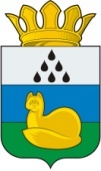 Муниципальное автономное общеобразовательное учреждение«Средняя общеобразовательная школа поселка Демьянка»Уватского муниципального районаУтверждаю:ДиректорМАОУ «СОШ п. Демьянка»Уватского муниципального районаКожина И.Н.
________________________               «_1_» _сентября_2020гРежим работы кабинета по профилактике ПАВ.на 2020-2021 учебный годмкр. Железнодорожный, стр. 14, п. Демьянка, Уватский район, Тюменская обл., 626194                   тел./факс 8(34561) 26 -148                            kojina-irina@mail.ruДень неделиВремяСодержание работыпонедельник0800-1600Индивидуальная работа с подростками «группы особого внимания».вторник0800-1600Индивидуальная работа с детьми, родителями и педагогами.среда0800-1600День консультаций.четверг0800-1600День профилактики, выезды в закрепленные школыпятница0800-1600Посещение семейУчастие в профилактических рейдах.